30000PARA:	 CARMEN ROSA MENDOZA SUAREZ	 JEFE OFICINA ASESORA DE CONTROL INTERNODE:	     DIRECTORA TECNICA DE PLANEACIONASUNTO: Reporte formato POR ENERO de 2017, a la Auditoria Fiscal ante la                         Contraloría de Bogotá D.C.REFERENCIA:   Memorando Radicado No.3-2017-02382.Doctora Carmen Rosa reciba un cordial saludo. De manera atenta me permito remitir los Formato CBN 1003 Presupuesto Orientado a resultados - POR , correspondientes al mes de ENERO  de 2017, los cuales deben ser incorporados  en la rendición de la cuenta mensual a la Auditoria Fiscal ante la Contraloría de Bogotá , D.C.Se certifica que la información reportada cumple con los requisitos de integralidad, veracidad, calidad y consistencia.Cordialmente,Anexo:    SI X     NO__                  Numero de folios  2Proyectó y Elaboró:   Claudia Pedraza A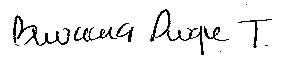 BIVIANA DUQUE TORO